На основу члана 50. Закона о државним службеницима и члана 4. став 1. Уредбе о интерном и јавном конкурсу за попуњавање радних места у државним органима оглашава
      ИНТЕРНИ КОНКУРС ЗА ПОПУЊАВАЊЕ ИЗВРШИЛАЧКОГ РАДНОГ МЕСТА У             МИНИСТАРСТВУ ПОЉОПРИВРЕДЕ, ШУМАРСТВА И ВОДОПРИВРЕДЕI Орган у коме се попуњава радно место: Министарство пољопривреде, шумарства и водопривреде, Београд, Немањина 22-26.II Радно место које се попуњава:1. Радно место за програмирање мера ИПАРД програма за унапређење конкурентности, у звању самостални саветник, Група за програмирање мера ИПАРД програма за унапређење конкурентности, руралне инфраструктуре и LEADER приступа, Одељење за управљање ИПАРД програмом - 1 извршилац.Опис посла: Израђује анализу и предлаже активности за програмирање мера ИПАРД програма за унапређење конкурентности у области примарне пољопривредне производње и прераде и маркетинга, а у складу са смерницама ЕУ и акредитованим процедурама рада; контролише усклађеност мера за унапређење конкурентности Националног програма руралног развоја са мерама ИПАРД програма за унапређење конкурентности; припрема материјал за измене и допуне ИПАРД програма за унапређење конкурентности у области примарне пољопривредне производње и прераде и маркетинга; израђује предлоге подзаконских аката ИПАРД програма за унапређење конкурентности у области примарне пољопривредне производње и прераде и маркетинга; организује израду студија и анализа у циљу побољшања мера ИПАРД програма за унапређење конкуретности; сарађује са асоцијацијама и удржењима ради унапређења мера ИПАРД програма у области примарне пољопривредне производње и прераде и маркетинга; учествује у промоцији мера ИПАРД програма за унапређење конкурентности; учествује у активности спровођења мере Техничка помоћ: прикупља и израђује елементе пројектних задатака, управља и прати реализацију уговора који се односе на програмирање и спровођење мера ИПАРД програма за унапређење конкурентности; обавља и друге послове по налогу руководиоца Групе.Услови: Стечено високо образовање из научне односно стручне области у оквиру образовно-научног поља природно-математичких, техничко-технолошких, друштвено-хуманистичких наука или ИМТ студија на основним академским студијама у обиму од најмање 240 ЕСПБ бодова, мастер академским студијама, специјалистичким академским студијама, специјалистичким струковним студијама, односно на основним студијама у трајању од најмање четири године или специјалистичким студијама на факултету или из научне области ветеринарске науке на интегрисаним академским студијама, специјалистичким академским студијама, специјалистичким струковним студијама односно на основним студијама у трајању од најмање четири године или специјалистичким студијама на факултету, радно искуство у струци од најмање 5 година, положен државни стручни испит, као и потребне компетенције за рад на радном месту.III Место рада: БеоградIV Врста радног односа: радно место попуњава се заснивањем радног односа на неодређено време.V Компетенције које се проверавају у изборном поступку :Сагласно члану 9. Закона о државним службеницима, прописано је да су кандидатима при запошљавању у државни орган, под једнаким условима доступна сва радна места и да се избор кандидата врши на основу провере компетенција. Изборни поступак спроводи се у више обавезних фаза и то следећим редоследом: провера општих функционалних компетенција, провера посебних функционалних компетенција, проверапонашајних компетенција и интервју са комисијом.На интерном конурсу за извршилачка радна места која нису руководећа, не проверавају се опште функционалне и понашајне компетенције, а за радна места која су руководећа не проверавају се опште функционалне компетенције.У свакој фази изборног поступка врши се вредновање кандидата и само кандидат који испуни унапред одређено мерило за проверу одређене компетенције у једној фази изборног поступка може да учествује у провери следеће компетенције у истој или наредној фази. 
Провера посебних функционалних компетенција: 1.   Посебна функционална компетенција за одређено радно место – страни језик (Енглески језик - ниво Б2) – провераваће се писано путем теста,2. Посебна функционална компетенција за област рада студијско-аналитичких послова (прикупљање и обраду података из различитих извора, укључујући и способност критичког вредновања и анализирања доступних информација) и посебна функционална компетенција релеватни прописи из делокруга радног места (Оквирни споразум ЕУ и РС, ИПАРД Програм, Национални програм руралног развоја) - провераваће се путем писане симулације.Ако учесник конкурса поседује важећи сертификат, потврду или други одговарајући доказ о знању страног језика, на траженом нивоу, и жели да на основу њега буде ослобођен тестирања компетенције страни језик, неопходно је да уз пријавни образац (уредно и у потпуности попуњен у делу *Знање страних језика који су тражени конкурсом), достави и тражени доказ у оригиналу или овереној фотокопији.Комисија може одлучити да се кандидату изврши провера наведене компетенције, ако увидом у достављени доказ не може потпуно да оцени поседовање ове компетенције.Интервју са комисијом: Процена мотивације за рад на радном месту и прихватање вредности државних органа -  провераваће се путем интервјуа са комисијом (усмено).VI Адреса на коју се подноси попуњен образац пријаве за интерни конкурс: Образац пријаве на конкурс шаље се поштом или предаје непосредно на писарници Министарства пољопривреде, шумарства и водопривреде, Немањина 22-26, 11000 Београд, са назнаком „За интерни конкурс за попуњавање извршилачког радног места“.VII Лице које је задужено за давање обавештења: Даниела Гилезан, тел:  011/3616-284 од  10,00 до 12,00 часова.VIII Датум оглашавања: 15. септембар 2021. године.IX Рок за подношење пријава на интерни конкурс је осам дана и почиње да тече 16. септембра 2021. године и истиче 23. септембра 2021. године.X Пријава на интерни конкурс врши се на Обрасцу пријаве који је доступан на интернет презентацији Службе за управљање кадровима (www.suk.gov.rs) и интернет презентацији  Министарства пољопривреде, шумарства и водопривреде (www.minpolj.gov.rs) или у штампаној верзији на писарници Министарства пољопривреде, шумарства и водопривреде, Београд, Немањина бр. 22-26.Приликом предаје пријаве на интерни конкурс, пријава добија шифру под којом подносилац пријаве учествује у даљем изборном поступку. Подносилац пријаве се обавештава о додељеној шифри у року од три дана од пријема пријаве, достављањем наведеног податка на начин који је у пријави назначио за доставу обавештења.XI Докази које прилажу кандидати који су успешно прошли фазу изборног поступка пре интервјуа са Конкурсном комисијом: оригинал или оверена фотокопија дипломе којом се потврђује стручна спрема; оригинал или оверена фотокопија доказа о положеном државном стручном испиту за рад у државним (кандидати са положеним правосудним испитом уместо доказа о положеном државном стучном испиту, подносе доказ о положеном правосудном испиту); оригинал или оверена фотокопија доказа о радном искуству у струци (потврда, решење и други акти којима се доказује на којим пословима, у ком периоду и са којом стручном спремом је стечено радно искуство), оригинал или оверена фотокопија решења о распоређивању или премештају у органу у коме ради или решења да је државни службеник нераспоређен.Сви докази прилажу се у оригиналу или фотокопији која је оверена код јавног бележника (изузетно у градовима и општинама у којима нису именовани јавни бележници, приложени докази могу бити оверени у основним судовима, судским јединицама, пријемним канцеларијама основних судова, односно општинским управама као поверени посао).Као доказ се могу приложити и фотокопије докумената које су оверене пре 1. марта 2017. године у основним судовима, односно општинскоj управи. Законом о општем управном поступку („Службени гласник РС”, број: 18/16) је, између осталог, прописано да су органи у обавези да по службеној дужности, када је то неопходно за одлучивање, у складу са законским роковима, бесплатно размењују, врше увид, обрађују и прибављају личне податке о чињеницама садржаним у службеним евиденцијама, осим ако странка изричито изјави да ће податке прибавити сама. Документ о чињеницама о којима се води службена евиденција је: уверење о положеном државном стручном испиту за рад у државним органима односно уверење о положеном правосудном испиту. Потребно је да учесник конкурса у делу Изјава*, у обрасцу пријаве, заокружи на који начин жели да се прибаве његови подаци из службених евиденција. 
XII Рок за подношење доказа: кандидати који су успешно прошли претходне фазе изборног поступка, пре интервјуа са Конкурсном комисијом позивају се да у року од пет радних дана од дана пријема обавештења доставе наведене доказе који се прилажу у конкурсном поступку.
Кандидати који не доставе наведене доказе који се прилажу у конкурсном поступку, односно који на основу достављених или прибављених доказа не испуњавају услове за запослење, писмено се обавештавају да су искључени из даљег изборног поступка. Докази се достављају на наведену адресу Министарства пољоприврде, шумарства и водопривреде, Немањина 22-26, 11000 Београд.XIII Датум и место провере компетенција кандидата у изборном поступку: 
Са кандидатима чије су пријаве благовремене, допуштене, разумљиве, потпуне и који испуњавају услове предвиђене огласом о интерном конкурсу, на основу података наведених у обрасцу пријаве на конкурс, изборни поступак ће се спровести почев од 04.10.2021. године. Провера посебних функционалних компетенција  и  интервју са комисијом ће се обавити у просторијама  Службе за управљање кадровима, Палатa ''Србија'' Нови Београд, Булевар Михаила Пупина 2 (источно крило) или у просторијама Министарства пољопривреде, шумарства и водопривреде, Београд, Немањина 22-26.Кандидати ће о датуму, месту и времену спровођења сваке фазе изборног поступка бити обавештени на контакте (адресе или бројеве телефона или електронске адресе), које наведу у својим обрасцима пријаве.XIV Државни службеници који имају право да учествују на интерном конкурсу:
На интерном конкурсу могу да учествују само државни службеници запослени на неодређено време из органа државне управе и служби Владе. Напоменe: Неблаговремене, недопуштене, неразумљиве или непотпуне пријаве биће одбачене.
Интерни конкурс спроводи Конкурсна комисија коју је именовао државни секретар по овлашћењу. Овај конкурс се објављује на интернет презентацији и огласној табли Службе за управљање кадровима и на интернет презентацији и огласној табли Министарства пољопривреде, шумарства и водопривреде.Сви изрази, појмови, именице, придеви и глаголи у овом огласу који су употребљени у мушком граматичком роду, односе се без дискриминације и на особе женског пола.	               Д И Р Е К Т О Р	           др Данило Рончевић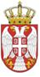 РЕПУБЛИКА СРБИЈАВЛАДАСлужба за управљање кадровима Београд